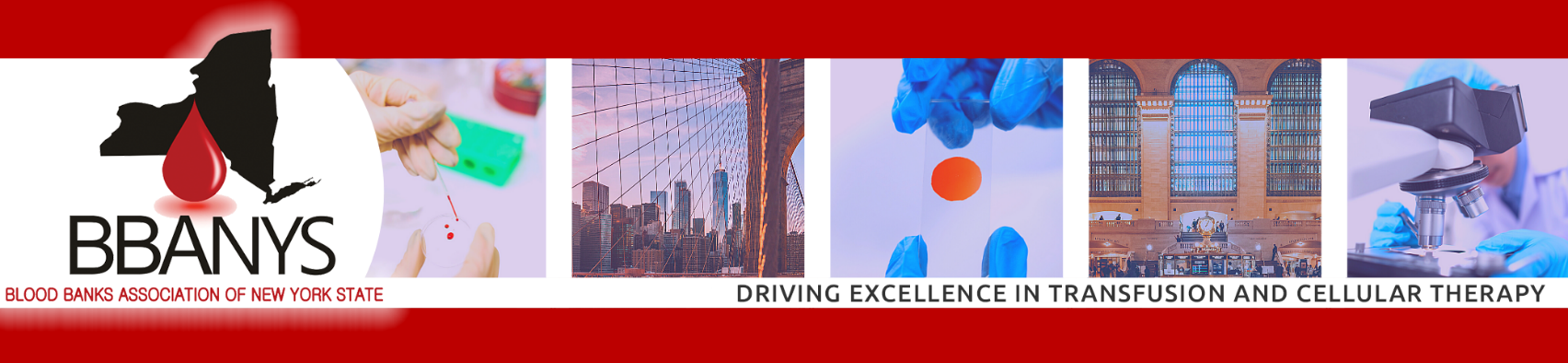 2024 Conference Poster Presentation Submission FormCall for AbstractsThe Blood Banks Association of New York State (BBANYS) invites physicians, scientists, and allied health professionals to submit abstracts for presentation at our BBANYS 2024 Annual Meeting (Thursday, May 16 – Friday, May 17, 2024) at the Marriott Syracuse Downtown in Syracuse, NY. The meeting will feature scientific sessions, discussions, and networking opportunities among professionals in the field.  Share your blood banking and transfusion medicine research with colleagues who are working to improve the safety, efficacy, and proper utilization of blood products.  Transfusion medicine, cellular therapy, and patient blood management, including research, clinical, educational, or administrative topics/projects are welcome.  Investigators at all career stages are encouraged to submit abstracts.  OpportunitiesSpeakers selected to present will give a poster presentation at the 2024 Annual Meeting. Prizes will be given to the top poster presentations, and these speakers will also be selected to present at a special oral presentation webinar at a new BBANYS Education Event via Zoom on Thursday, June 13 beginning at 2 pm Eastern Time. You will be advised of your selection status, and if chosen, your specific presentation time. A schedule of speakers will be announced at the BBANYS Annual Meeting and promoted via BBANYS member e-blasts, social media, and the BBANYS newsletter.RequirementsPoster abstracts must be received before the April 30, 2024, deadline.  All submissions must include: a title, an abstract of no more than 500 words, list of all authors (one author who is able to present at the meeting), and up to 2 graphs/charts/graphics.  Abstracts will be reviewed by members of the Abstract Subcommittee.SubmissionAuthors will receive an email confirming receipt of their submission.  Status of acceptance will be emailed to authors.  If you experience difficulty with your submission, please contact bbanys@bbanys.org or call 866-397-8883.Name of speaker/author: Email: Address: Abstract Title:  Please attach an abstract of the presentation (maximum 500 words and up to 2 graphs/charts/graphics).Completed forms must be submitted by April 30, 2024, to the BBANYS Central Office (bbanys@bbanys.org or fax 651-317-8048).Has this information been previously presented or published?   Yes     No